Samuel Pepys School Person Specification Assistant Head Teacher                 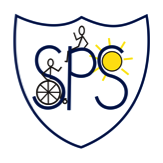 EssentialDesirableEducation and QualificationsQualified Teacher Status (QTS)Evidence of relevant professional development so that you are up to date with current best practice in SENDA recognised professional qualification such as an NPQM/SL or an intention to pursue further relevant study in the near future Experience of a middle or senior leadership role in a setting that is for, or includes, pupils with SENDFurther relevant study; such as a postgraduate Diploma or Masters level degree (Level 7 or 8) Professional Experience and SkillsProven track record as an excellent classroom practitioner across the age (3-19) and ability range (MLD/SLD/PMLD)Sound understanding of high quality teaching and learning in order to carry out lesson observations and feedback and contribute to the monitoring systems within schoolA working knowledge of a functional, transferable and engaging curriculum for pupils with SENDExperience in, or contributing towards planning, leading and monitoring areas of whole school improvement Experience of effectively leading and inspiring teams of teachers and supporting staff, preferably at key stage or department levelConfidence, knowledge and skills to plan and deliver professional development for staff (in-house)Proven ability in the implementation of strategies for increasing achievement to an excellent standard, including the use of data and benchmarks to monitor pupil progress and moderating judgments made about pupil’s attainment and progression An understanding of what best practice looks like for supporting pupils with communication needs and knowing how these needs can impact upon behaviour; planning and providing for the appropriate support and resourcing Working knowledge of the SEND Code of Practice, to support effective reviews of EHCPs, targets and transition planningBe able to challenge and support where performance is not good enough Knowledge of safeguarding procedures in educational settings and promoting pupil safety and well-being Experience of effective communication with families to facilitate partnerships between school and homeAn understanding of the potential health and safety risks within a school environment and wider community and the skills to implement and monitor H&S checks including risk benefit analysis Ability to draft and present policy documents Ability to use technology to facilitate effective communication within our school communityCommitment to the vision and school improvement plan at Samuel Pepys SchoolA working knowledge of specific interventions such as Sign Language, AAC, TEACCH, PECS, Team Teach, Lego Therapy, hydrotherapy, Rebound Therapy, Intensive Interaction, Attention Autism, Forest School and be able to share your experience and skills with others Show desire and potential for development into Deputy or Headship in the futureExperience of appraising the performance of others; teachers and supporting staffDelivering professional development to external partners, for example to initial teacher training providers or outreach supportPlanning and leading residential and extra curricular educational visits and journeysFirst Aid or Emergency Aid trainingUnderstanding of accredited learning opportunities for pupilsPersonal skills and attributes A positive ‘can do’ attitude, shared with pupils and colleagues to build and sustain our great team ethos Demonstrable experience of highly effective communication skills, both orally and in writing and as an active listener Chairing and facilitation skills Demonstrate reliability and professional integrity, with an excellent attendance recordAbility to maintain a professional stance in all situations, ensuring confidentiality and building and sustaining constructive relationshipsBe highly organised and able to plan and prioritise work within timeframes and to meet deadlinesHigh levels of resilience and determinationCalm and organised approach to working under pressure and the ability to inspire confidence and trust in othersAbility to work with all stakeholders to motivate and work together to create and maintain our shared culture and positive climateA dedication to ‘live and breath’ the values and vision of Samuel Pepys School!Minibus driver, or the willingness to complete minibus training Confident swimmer and pool side spotterPlease also see the Teachers’ Standards which can be found on the GOV.UK website. Posts working with either children and/or vulnerable adults will be subject to an enhanced disclosure & barring service check. Samuel Pepys School is committed to safeguarding and promoting the welfare of children and young people and expects all staff and volunteers to share this commitment.Please also see the Teachers’ Standards which can be found on the GOV.UK website. Posts working with either children and/or vulnerable adults will be subject to an enhanced disclosure & barring service check. Samuel Pepys School is committed to safeguarding and promoting the welfare of children and young people and expects all staff and volunteers to share this commitment.Please also see the Teachers’ Standards which can be found on the GOV.UK website. Posts working with either children and/or vulnerable adults will be subject to an enhanced disclosure & barring service check. Samuel Pepys School is committed to safeguarding and promoting the welfare of children and young people and expects all staff and volunteers to share this commitment.